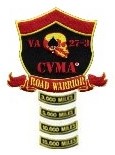 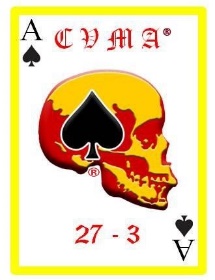 Combat Veterans Motorcycle Association® VA 27-3Road Warrior Program Enrollment FormNAME: 	________	DATE:  	ROAD NAME:  	________I am enrolling in the CVMA® 27-3 Road Warrior Program (RWP).I have read the CVMA® 27-3 Road Warrior SOP, and I understand that the program has an annual requirements and a mileage component.I understand that I am responsible to ensure that the Chapter's Road Warrior Tracking sheet is kept current of my mileage and the annual requirements as I complete them.I am enclosing my $25.00 enrollment fee that covers the cost of all patches and rockers that I will earn in the RWP.Signature